MEGHÍVÓDunaharaszti Város Önkormányzata Képviselő-testületének2018. december 17-i rendkívüli üléséreAz ülés helye:			Polgármesteri Hivatal DísztermeAz ülés időpontja:		17.00 óraNapirendi pontok:	1.	Döntés közbeszerzési eljárás eredményéről		Előterjesztő:	Dr. Szalay László polgármester	2.	A dunaharaszti óvodák és a Dunaharaszti Család- és Gyermekjóléti Szolgálat alapító okiratának módosítása, valamint az egységes szerkezetű alapító okiratok elfogadása	Előterjesztő:	Dr. Szalay László polgármesterDunaharaszti, 2018. december 12.             Tisztelettel:									   Dr. Szalay László sk.									       polgármester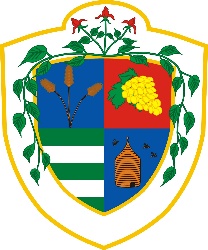 Dunaharaszti Város POLGÁRMESTERE 2330 Dunaharaszti, Fő út 152. 06-24/504-450   06-24/370-457 titkarsag@dunaharaszti.hu